RESOLUÇÃO Nº 076/2018DECLARA EQUIVALENTES OS ESTUDOS REALIZADOS POR ANA LÍVIA LACERDA ABRANTES, EM PORTUGAL, AOS DO 1º ANO DO ENSINO MÉDIO, NO BRASIL.O CONSELHO ESTADUAL DE EDUCAÇÃO DA PARAÍBA, no uso de suas atribuições e com fundamento no Parecer nº 071/2018, exarado no Processo nº 0034296-6/2017, oriundo da Câmara de Educação Infantil e Ensino Fundamental, aprovado em reunião ordinária realizada nesta data, e de acordo com o art. 6º da Resolução nº 209/2011/CEE,RESOLVE:Art. 1º  Declarar a equivalência dos estudos realizados por Ana Lívia Lacerda Abrantes, em Portugal, aos do 1º ano do Ensino Médio, no Brasil.Art. 2º  Autorizar, com base no artigo anterior, o prosseguimento de seus estudos no 2º ano do Ensino Médio, em qualquer Escola do Estado da Paraíba.Art. 3º  A presente Resolução entra em vigor na data de sua publicação.Art. 4º  Revogam-se as disposições em contrário.Sala das Sessões do Conselho Estadual de Educação, 8 de fevereiro de 2018.CARLOS ENRIQUE RUIZ FERREIRAPresidente - CEE/PBMÍRIAM GOMES DO NASCIMENTORelatora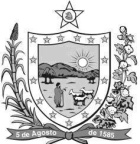 GOVERNODA PARAÍBA     Secretaria de Estado da Educação       Conselho Estadual de Educação     Secretaria de Estado da Educação       Conselho Estadual de Educação